АРТЕМОВСКОЕ МУНИЦИПАЛЬНОЕ ОБРАЗОВАНИЕ, проект НАРОДНЫЕ ИНИЦИАТИВЫ (ремонт автомобильных дорог)Дренажи (Подгорная)				                      	Июль 2013 г.										Август 2013 г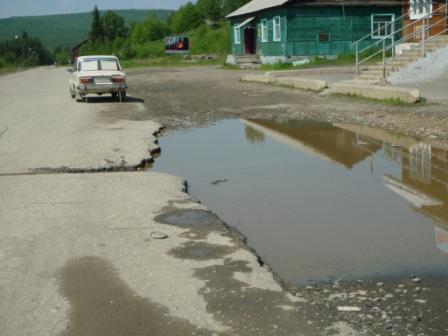 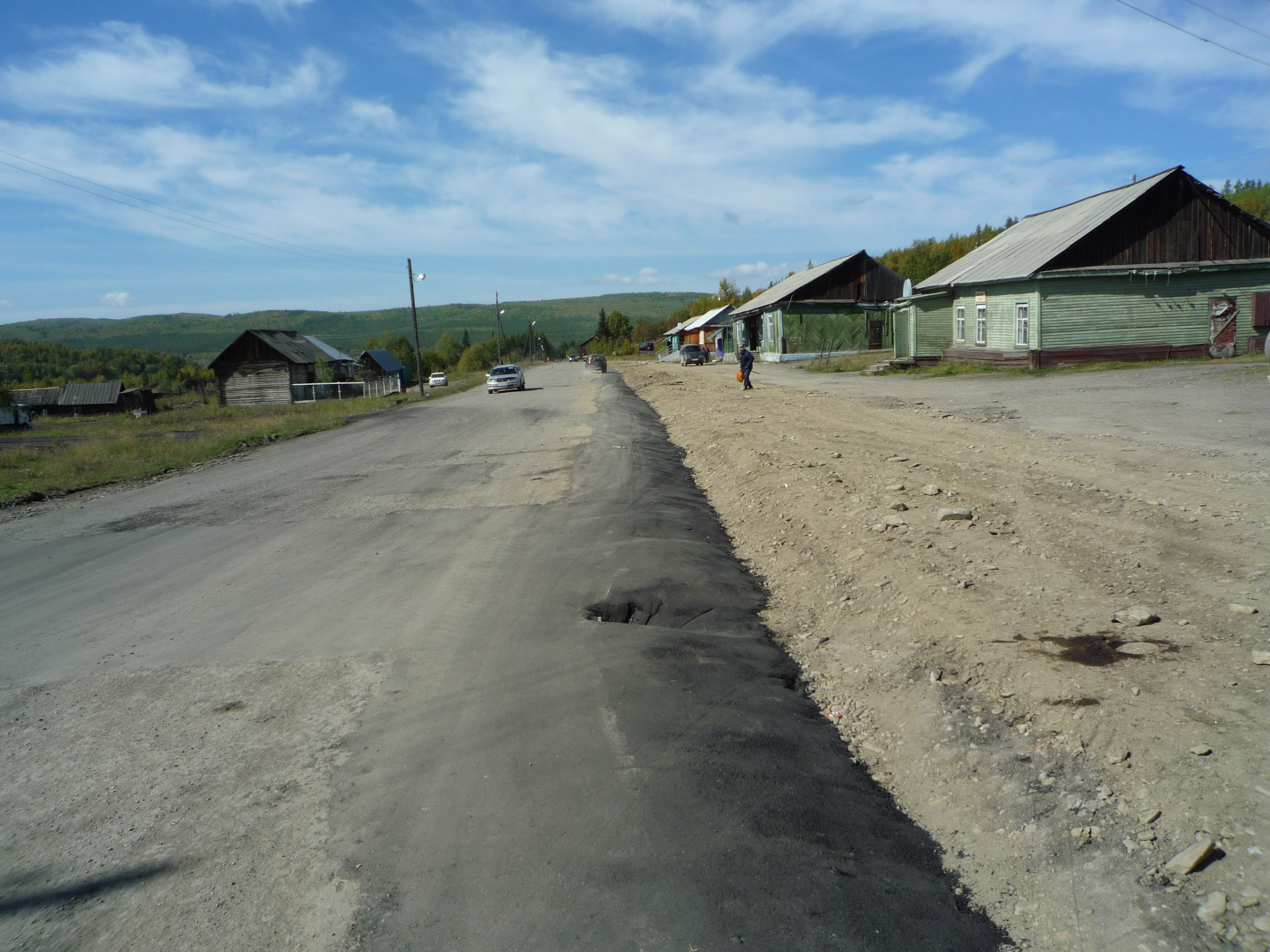 